SHOW ME THE WAY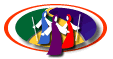 Emmaus CommunitySouthwest MissouriSPONSOR FORM – All blanks MUST be filled in -- PRINT CLEARLYCandidate_____________________________________________________________________________________________________________Sponsor's Name________________________________________________________________________________________________________Address_____________________________________________________City______________________________ST_______ZIP____________Home Phone (______)__________________________________      Business Phone (______)_________________________________________Email address__________________________________________________________________________________________________________I have had sponsorship training     Yes     NoI attend church regularly   Yes   No     Name and denomination_________________________________________________________________Where did you make your Walk to Emmaus?__________________________________________________________________Walk #________I am in a reunion group   Yes   No    Name & location_________________________________________________________________________I attend gatherings     Yes   No     Which Community?_________________________________________________________________________How many Pilgrims have you sponsored in the last year?_________     How long have you known this candidate?____________Why do you think this person is a good candidate?________________________________________________________________________________________________________________________________________________________________________________________________Signature_________________________________________________________________       Date_____________________________________================================================================================================================***Note:  Baptist Hill Camp is a smoke-free facility***Mail with Candidate's Application Form and deposit/payment to: Jessica Rogers 1912 E Latana Dr. Ozark, MO 65721YESNOI believe this candidate has the physical and mental health needed for attending a Walk to EmmausI believe this candidate is not under any temporary emotional strain that might indicate their weekend be postponed  I have discussed the Walk to Emmaus with the candidate's spouse  I am willing to pray and sacrifice for this candidate   I will transport my candidate to and from the Emmaus Walk site   I will attend Sponsors' Hour on Thursday night of the Walk   I will attend the Candle Light Service on Saturday night of the Walk  	 I will attend the Closing ceremonies Sunday afternoon of the Walk  	 I will care for the needs of my candidate's spouse/family over the weekend  I will assist my candidate in attending a reunion group and gatherings   I will transport my candidate to the first Community Gathering following the Walk to introduce them to the CommunityI have explained to my candidate that outside contact during the Walk weekend is "emergency only" I am aware of the importance of minimal contact with my candidate during the weekend, especially if the candidate is my spouse 